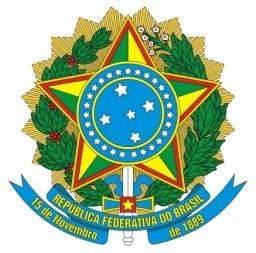 MINISTÉRIO DA EDUCAÇÃO
SECRETARIA DE EDUCAÇÃO PROFISSIONAL E TECNOLÓGICA
INSTITUTO FEDERAL DE EDUCAÇÃO, CIÊNCIA E TECNOLOGIA DE MINAS GERAIS
Campus Ribeirão das Neves
Direção Geral
Coordenação de Extensão e Cultura
RUA TAIOBEIRAS 169 - Bairro SEVILHA B - CEP 33858-480 - Ribeirão das Neves - MG
3136272303 - www.ifmg.edu.brEDITAL Nº 20/2020EDITAL PARA SELEÇÃO DE BOLSISTA DO PROGRAMA INSTITUCIONAL DE ESPORTE E LAZER (PIEL) - IFMG CAMPUS RIBEIRÃO DAS NEVESANEXO IIPROPOSTA DE PROJETO PARA ESPORTE E LAZEROBSERVAÇÕES IMPORTANTES: O texto em vermelho serve apenas para auxiliar o candidato na construção da proposta de projeto. (Não deve constar na versão entregue no ato da inscrição). A “Proposta de Projeto para Esporte e Lazer” deverá ser única e conter ações na forma de projetos, eventos e cursos. As ações devem contemplar, da melhor forma possível, os objetivos do Programa Institucional de Esporte e Lazer (PIEL) do IFMG1 – RESUMOApresente sinteticamente a proposta (de 200 a 250 palavras).2 – JUSTIFICATIVAAponte a relevância das ações propostas tendo como base o conhecimento teórico científico / referências / evidências empíricas (se houver) e seu impacto social para a comunidade atendida. (Máximo uma lauda)3 – OBJETIVOS (GERAL E ESPECÍFICO)Apresente em forma de tópicos o que se espera alcançar com o projeto. (Geral)Apresente em forma de tópicos as etapas a serem realizadas para atingir o que se espera para o projeto (Específico)4 - AÇÕES EXTENCIONISTASApresentar cada uma das atividades propostas para as ações do PIEL e uma breve descrição. (Desejável contemplar projetos, eventos e cursos).4.1 - Descrição das atividades:Projeto 1: Apresentar de forma sintética a proposta de atividade (Máximo 5 linhas)5 – METODOLOGIA DE EXECUÇÃO DAS AÇÕES EXTENCIONISTASDescreva para cada atividade proposta: Estrutura necessária para realização, forma de realização, pré-requisitos, público alvo, dias, horários, vagas, etc.6 – CRONOGRAMA7 – ACOMPANHAMENTO E AVALIAÇÃO DAS AÇÕES EXTENCIONISTASIndicar, a partir dos objetivos específicos, os mecanismos de acompanhamento e avaliação das ações de extensão.8 – RESULTADOS ESPERADOSDescrição dos possíveis resultados e impactos gerados com a realização das ações propostas. (máximo meia lauda)	9 – REFERÊNCIASTodos os documentos citados na proposta de projeto devem ser referenciados de acordo com as normas da ABNT.AÇÕES DO PIELATIVIDADESPROJETOSProjeto 1Projeto 2EVENTOSEvento AEvento BCURSOSCurso XCurso YATIVIDADEMÊSMÊSMÊSMÊSMÊSMÊSMÊSMÊSMÊSMÊSMÊSMÊSATIVIDADE123456789101112Projeto 1xxxxxProjeto 2xxxxxxxxxEvento AxxEvento BxCurso XxxCurso YxxOBJETIVO ESPECÍFICOMETAINDICADORINSTRUMENTO DE ACOMPANHAMENTOEx.: Promover atividades esportivas, culturais e de lazer para a comunidade externa.Oferecer duas modalidades esportivasNúmero de atividadesRelatório de oferta das atividades esportivasEx.: Promover atividades esportivas, culturais e de lazer para a comunidade externa.Preencher todas as vagas ofertadasTaxa de ocupaçãoRelatório de inscritos